3.06 ŚrodaDzień dobry                   Moi drodzy, pragnę Was przywitać takim oto hasłem: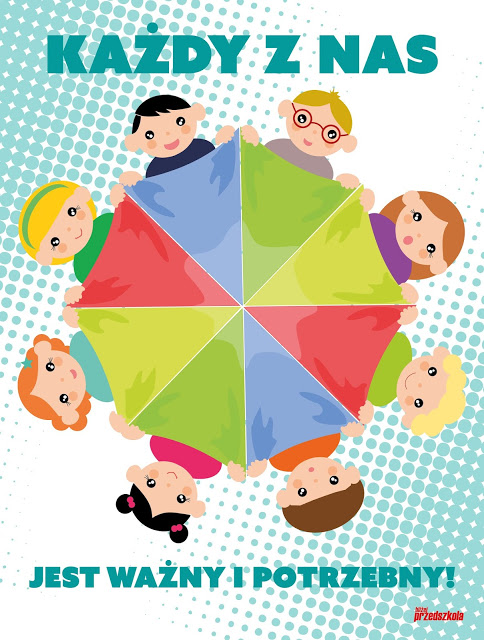 EDUKACJA POLONISTYCZNAPrzeczytajcie opowiadania pt. ,,Każdy jest ważny” podręcznik, str. 41Odpowiedzcie ustnie na pytanie 1 i 2,  ale również ważne ode mnie dla Was przesłanie (ważna myśl):Kochani, zapamiętajcie:                                 KAŻDY Z WAS JEST WAŻNYKAŻDY Z WAS MA W SOBIE COŚ WYJĄTKOWEGO                KAŻDY Z WAS MA JAKIŚ TALENTNiektórzy jeszcze nie odkryli w sobie uzdolnień i talentów, ale wszystko przed Wami. Jeszcze jedna myśl:NIE MUSIMY BYĆ NAJLEPSI WE WSZYSTKIMWykonajcie polecenia w ćwiczeniach polonistycznych na str. 56 i 57EDUKACJA MATEMATYCZNADzisiaj wykonajcie  zadania ze str. 61,62 w ćwiczeniach matematycznych.WYCHOWANIE FIZYCZNEDzisiejsze hasło to: PRZYJACIEL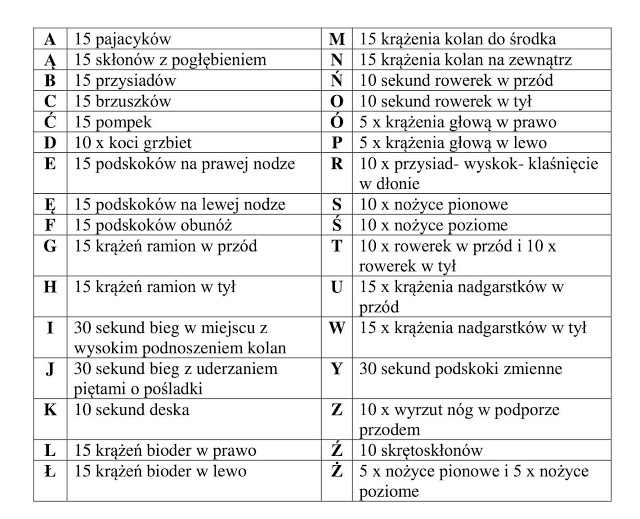 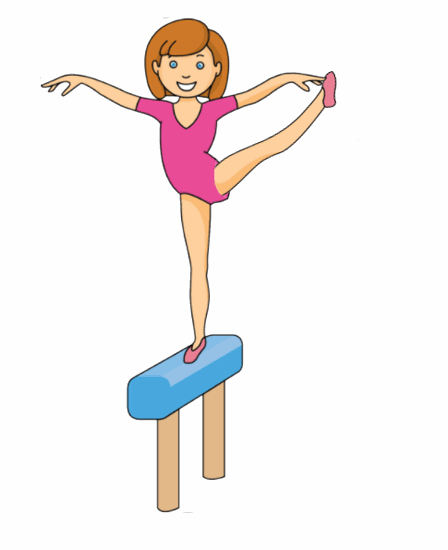 Powodzenia